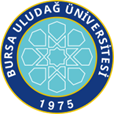 T.C.BURSA ULUDAĞ ÜNİVERSİTESİ VETERİNER FAKÜLTESİ DEKANLIĞIMezuniyet Komisyonu BaşkanlığınaMEZUNİYET DÖNEMİ 20__/20__ Güz/Bahar/Yaz B.U.Ü. Önlisans ve Lisans Öğretim Yönetmeliği hükümleri gereğince müfredatımda yer alan tüm dersleri, çalışmaları ve stajımı başarı ile tamamlayarak mezuniyet için gerekli koşulları sağlamış bulunmaktayım.Mezuniyet işlemlerinin başlatılması için bilgilerinizi ve gereğini arz ederim.(Tarih)İmza Öğrenci NoAdı SoyadıFakülteGsmE posta          YIL SONU MEZUN          EK SINAV SONU MEZUN          BÜTÜNLEME SONU MEZUN          YARIYIL SONU MEZUN           YAZÖĞRETİMİ SONU MEZUN          STAJ SONU MEZUN